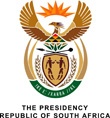 NATIONAL ASSEMBLY QUESTION FOR WRITTEN REPLY3578.	Mr M G P Lekota (Cope) to ask the President of the Republic:Whether he intends to assent to the Political Party Funding Bill [B33 of 2017] in time for its implementation prior to the May 2019 Elections; if not why not? NW4155EREPLY:I wish to refer Honourable Member to the attached statement that was issued by the Presidency on 15 November 2018 on Bills passed by Parliament and referred to me for signing into law.As per the statement, the Political Party Funding Bill is one of the Bills that I am currently considering. Due to the importance attached to legislation, I have a constitutional obligation of ensuring that, while expediting the process, a Bill that has been passed into law is not vulnerable to legal challenge and that it is constitutionally complaint. I can assure the Honourable Member that I am applying my mind with the urgency and thoroughness the Bill demands.  